Bijbelverhalen: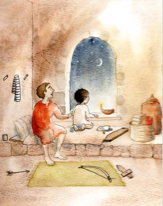 4-8 jaar Het wordt weer licht! Weet je nog van Johannes? Hij is een boek aan het schrijven. Een boek over Jezus. Johannes is vorige week naar de synagoge geweest om een boek van Mozes te lezen. Deze week is Johannes weer in de synagoge. Nu leest hij het boek van Jesaja. Jesaja schreef het in een moeilijke tijd. Hoe zou dat geweest zijn? Luister maar... ‘Naar bed, Simi,’ zegt papa.
Simi zucht. ‘Ik wil niet naar bed. Het is zo donker. En ik ben bang in het donker.’ Papa steekt een klein olielampje aan en zet het naast Simi’s slaapmatje. ‘Is dit beter?’ vraagt hij.
Simi schudt zijn hoofd. ‘Ik ben nog steeds bang.’
‘Maar waarom dan?’ vraagt papa. ‘Omdat er oorlog komt!’ roept Simi. En hij kijkt ineens heel bang.
‘Oorlog?’ vraagt papa. ‘Van wie heb je dat nou gehoord?’
‘Dat zeggen de jongens op straat,’ zegt Simi. Hij gaat op zijn matje zitten, met zijn rug tegen de muur. Hij slaat zijn armen om zijn knieën. ‘Ze zeggen dat de soldaten van Assyrië komen, en dat ze dan alles gaan stelen, ook ons eten, en dat ze heel gemeen zijn.’
Papa aait Simi over zijn rug. ‘Weet je, Simi,’ zegt hij. ‘Het is waar, dit is een verdrietige tijd. We hebben niet zoveel te eten. En we horen elke dag over soldaten die ons land binnen willen vallen. Maar ik zal je iets anders vertellen. Iets heel moois.
Je kent Jesaja toch? De profeet? Vandaag zag ik Jesaja. Hij stond op het plein voor de tempel. Hij vertelde dat het moeilijk gaat worden. Maar hij zei ook nog iets anders. “Het is een zware tijd, mensen,” zei hij. “Er gebeuren vreselijke dingen. Er komt oorlog en honger, de koning van Assyrië wil ons land aanvallen. Het lijkt wel alsof het licht is verdwenen, alsof het helemaal donker is. Het is net of het nacht is geworden in ons land, zo moeilijk hebben we het nu.
Maar God heeft gezegd: Ik zal ervoor zal ervoor zorgen dat het weer goed komt. Het duurt niet lang, dan is de nacht weer voorbij.
Het wordt weer licht, mensen. Zo licht als op een stralende zomerdag. Op de plek waar nu alles donker is, schijnt de zon dan weer. Er wonen nog maar weinig mensen in ons land, maar dan wordt ons volk weer groot. God zal ons allemaal blij maken. Goed nieuws, mensen.
Er wordt binnenkort een kindje geboren. Een kindje dat koning zal worden.
Hij zal over ons land regeren.
Het wordt een goede koning.
Weet je hoe ze Hem zullen noemen? Wijze Bestuurder,
Sterke God,
Vader voor Altijd,
Koning die vrede geeft. We krijgen een goede koning die heel erg machtig wordt.
Als hij regeert, is er nergens meer oorlog. Dan is er eindelijk vrede.
De nieuwe koning zal lijken op onze vroegere koning David. Hij zal net zo rechtvaardig en eerlijk zijn. En hij zal voor altijd regeren.” Dat vertelde Jesaja vandaag, Simi.’ Simi glimlacht. Het is ineens net of het niet meer zo donker is.
‘Duurt het nog lang, papa?’ vraagt hij. ‘Voor die koning er is?’ ‘Ik hoop het niet,’ zegt papa. ‘Laten we God vragen of de koning snel zal komen.’ Tjonge, denkt Johannes. Dat is heel bijzonder. Jesaja leefde heel lang geleden. Hij heeft Jezus niet gekend. Maar wat hij zei over dat het weer licht zou gaan worden – dat zou weleens over Jezus kunnen gaan. Jesaja had het over een kindje dat geboren zou worden en dat koning zou worden... Het lijkt wel of hij het daar over Jezus heeft. Jezus, die ervoor gezorgd heeft dat het licht weer begon te schijnen. 8-12 jaarEr komt weer een koning Het volk zal een stralend licht zien Het volk dat nu in het donker leeft, zal een stralend licht zien. Een helder licht zal schijnen
in het land waar het nu nog donker is. Heer, door u is het volk weer groot.
U geeft de mensen weer vreugde.
Zo blij zijn de mensen ook
als ze de oogst van het land hebben gehaald.
Zo blij zijn de mensen ook
als ze het bezit van de vijand hebben verdeeld. De Heer heeft zijn volk bevrijd Uw volk werd onderdrukt.
De mensen werden met de zweep geslagen,
de stok kwam op hun schouders neer. Maar u hebt de zweep en de stok gebroken,
u hebt uw volk opnieuw bevrijd.
De laarzen van de soldaten
en hun jassen vol met bloed,
die worden in het vuur gegooid,
ja, alles wordt verbrand. Er is een kind geboren Er is een kind geboren,
we hebben weer een koning.
Hij zal over ons regeren.
En zo zullen de mensen hem noemen: Wijze Bestuurder,
Sterke God,
Vader voor Altijd,
Koning van de Vrede.
Zijn macht zal steeds groter worden, en er zal altijd vrede zijn.
Hij zal op de troon van David zitten
en hij zal koning zijn.
Een koning zoals David was, rechtvaardig en eerlijk.
Zo’n koning zal hij zijn,
voor altijd en eeuwig.
De machtige Heer zal daarvoor zorgen, het zal zeker gebeuren. OM OVER TE PRATEN Bij de gespreksvragen staan verschillende soorten vragen: ‘weetvragen’ en ‘denkvragen’. Antwoorden op de weetvragen kun je opzoeken, bijvoorbeeld in het verhaal. Maar over de denkvragen kun je met elkaar blijven nadenken. Er zijn dus ook geen foute antwoorden! 4-8 jaar -  Waar is Simi bang voor? Voor het donker of voor iets anders? -  Zijn er dingen die jou bang maken? Welke? -  Simi luistert naar de jongens op straat. De vader van Simi heeft naar Jesaja geluisterd. Jesaja vertelt hetzelfde als de jongens, maar Jesaja vertelt er nog iets bij. Weet jij wat? -  Wat bedoelt Jesaja als hij zegt: ‘Het lijkt wel alsof het licht weg is uit ons land’? -  Over wie had Jesaja het toen hij het had over het licht dat mensen weer blij maakt? 8-12 jaar -  Wat vertelt Jesaja over hoe het volk van Israël leeft? -  Welke gebeurtenissen maken in onze tijd het leven donker? -  De geboorte van een kind dat koning wordt verandert alles. Waarin is deze koning anders dan alle andere koningen op aarde? -  Welke namen geven de mensen aan deze koning? -  Vind jij de namen ook bij Jezus passen? Welke vind jij het beste passen en waarom? -  Welke naam spreekt jou het meest aan en waarom? -  Welke naam zou jij zelf aan Jezus geven?